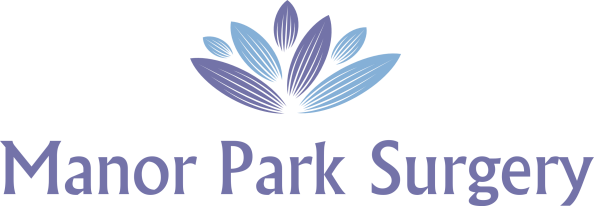 New Patient RegistrationName:	Date of Birth:Address:Home Telephone:MobilePlease tick to confirm we may use your mobile number to text youEmail Address: Please tick to confirm we may use your email address to contact youEthnic origin:					Are you a carer (this excludes employment as a carer):  Yes / NoHave you ever been a member of HM Armed Forces: Yes / NoPrevious medical history (please include any illnesses/operations/accidents):Medication (please include details of all the medication you are currently taking, or attach old prescription request slip): 	Allergies (please include any drugs, foods, pollens etc to which you are allergic):Is there any FAMILY HISTORY of (please circle as appropriate): -Asthma / Diabetes / Stroke (CVA) / Heart disease / Hypertension (high blood pressure) Please nominate a Pharmacy you would like your prescriptions to be sent:Do you smoke?     Yes/No             If yes or an ex-smoker please state how many per day ……………… cigarettes /cigars /roll your ownAre you an ex-smoker?  Yes/No 	 If Yes when did you give up ………………………Please complete the following:How often do you have a drink containing alcohol?a)    Never		b)    Monthly or less  c)    2-4 times a month		d)    2-3 times a weeke)    4 or more times a weekHow many standard drinks containing alcohol do you have on a typical day?  1 or 2				b)  3 or 4c)     5 or 6				d)  7 to 9e)    10 or more  How often do you have six or more drinks on one occasion?Never				b)  Less than monthlyc)   Monthly				d)  Weeklye)   Daily or almost dailyDo you take exercise?    Yes / No   If Yes is this: light / moderate / vigorous FEMALE PATIENTS ONLYHave you ever had a cervical smear?            Yes/No   Date of your last smear …………………..     Result of last smear …………………………………………..Was it taken at your GP surgery/Family Planning Clinic/HospitalHave you ever had a problem smear?            Yes/NoDid you have to attend Colposcopy Clinic?   Yes/NoHave you had a total hysterectomy?               Yes/No  If Yes please state date ……………………..What method of contraception are you currently using? ……………………………………………………….Are you taking HRT?   Yes/No            If Yes please state type …………………………………………………….Signed ………………………………………………………..    			Date :………………………@